Título de la tesis doctoralNOMBRE Y APELLIDOS DEL AUTOR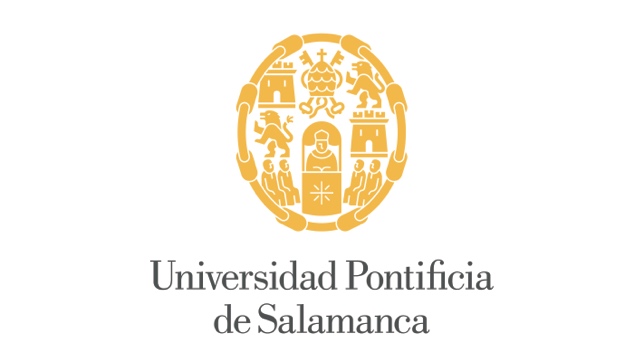 20__Título de la tesis doctoralUniversidad Pontificia de SalamancaNOMBRE DE LA FACULTADTítulo de la tesis doctoralAutor: Nombre y apellidos del autorDirector: Dr./Dra. Nombre y apellidos del directorExtracto de la tesis presentada parala obtención del grado de DoctorSALAMANCA/MADRID20__Extracto de la Tesis Doctoral realizada por _____________, bajo la dirección de _______________________. Fue defendida en la Universidad Pontificia de Salamanca, el 10 de julio de 20__, ante el Tribunal constituido por los siguientes miembros:TRIBUNAL:	Presidente/a: Dr./Dra. D./D.ª_____________	Secretario/a: Dr./Dra. D./D.ª______________	Vocales: Dr./Dra. D./D.ª______________La calificación obtenida fue de_________©	Servicio de Publicaciones	Universidad Pontificia de Salamanca	Compañía, 5 · Teléf. 923 277128 y Fax 923 277129	37002 SalamancaCualquier forma de reproducción, distribución, comunicación pública o transformación de esta obra solo puede ser realizada con la autorización de sus titulares, salvo excepción prevista por la ley.Universidad Pontificia de SalamancaAño de PublicaciónÍNDICE DEL EXTRACTOLorem Ipsum	 00Lorem Ipsum	 00Lorem Ipsum	 00Lorem Ipsum	 00Lorem Ipsum	 00Lorem Ipsum	 00Lorem Ipsum	 00Lorem Ipsum	 00Lorem Ipsum	 00Lorem Ipsum	 00Lorem Ipsum	 00Lorem Ipsum	 00Lorem Ipsum	 00Lorem Ipsum	 00Lorem Ipsum	 00Lorem Ipsum	 001TÍTULO DEL CAPÍTULOLorem ipsum dolor sit amet, consectetur adipiscing elit. Vivamus lacinia condimentum nibh vitae auctor. Cras at bibendum nulla. Aenean suscipit condimentum ipsum, sed tincidunt urna vulputate quis. Aenean porta elementum elit eu iaculis. Morbi at sem eros. Etiam ornare nibh elementum, fringilla nisl eu, tristique libero. Integer malesuada tempus magna, quis interdum lorem laoreet a. Sed lacinia eros nibh, at sollicitudin nibh varius non. Nulla fermentum molestie nulla, eu malesuada dolor euismod nec. Ut sapien ligula, luctus quis commodo quis, dignissim pellentesque turpis. Etiam euismod.Phasellus lacinia ex malesuada sem congue pretium. Aenean volutpat velit quis nisl maximus efficitur. Morbi egestas a magna non luctus. Nunc id accumsan lectus, at molestie sapien. Duis volutpat eros eleifend convallis fringilla. Ut eu arcu sed quam congue varius et in ante. Pellentesque habitant morbi tristique senectus et netus et malesuada fames ac turpis egestas. Proin rhoncus ultrices aliquam. Quisque scelerisque purus vitae massa lacinia volutpat. Donec ut volutpat nisi, eget sagittis eros. Vestibulum at tortor in mauris finibus mattis. Duis ultricies quis mauris ut sollicitudin. Morbi maximus lacinia tempor. Quisque sit amet lobortis lorem. Morbi sollicitudin massa at magna consequat, vel vulputate purus finibus. Sed quis purus hendrerit. Phasellus elementum purus velit, tincidunt dignissim lorem mattis id. Morbi ullamcorper ligula velit. Phasellus elementum purus velit. Phasellus elementum purus velit. Phasellus elementum purus velit.Phasellus elementum purus velit, tincidunt dignissim lorem mattis id. Suspendisse vestibulum lacinia nisi, ac vehicula ligula congue sed. Morbi tristique purus nulla, at scelerisque leo fringilla sit amet. Morbi ullamcorper ligula velit. Maecenas viverra dui vulputate diam sollicitudin dictum. Maecenas in mi vel ante malesuada sollicitudin. Sed vel eros tellus. Duis mattis congue hendrerit. Integer et congue nisi, et luctus ex. Nam id fermentum odio.Phasellus lacinia ex malesuada sem congue pretium. Aenean volutpat velit quis nisl maximus efficitur. Morbi egestas a magna non luctus. Nunc id accumsan lectus, at molestie sapien. Duis volutpat eros eleifend convallis fringilla. Ut eu arcu sed quam congue varius et in ante. Pellentesque habitant morbi tristique senectus et netus et malesuada fames ac turpis egestas. Proin rhoncus ultrices aliquam. Quisque scelerisque purus vitae massa lacinia volutpat. Donec ut volutpat nisi, eget sagittis eros. Vestibulum at tortor in mauris finibus mattis. Duis ultricies quis mauris ut sollicitudin. Morbi maximus lacinia tempor. Quisque sit amet lobortis lorem. Morbi sollicitudin massa at magna consequat, vel vulputate purus finibus. Sed quis purus hendrerit. Phasellus elementum purus velit, tincidunt dignissim lorem mattis id. Morbi ullamcorper ligula velit. Phasellus elementum purus velit. Phasellus elementum purus velit. Phasellus elementum purus velit.Phasellus lacinia ex malesuada sem congue pretium. Aenean volutpat velit quis nisl maximus efficitur. Morbi egestas a magna non luctus. Nunc id accumsan lectus, at molestie sapien. Duis volutpat eros eleifend convallis fringilla. Ut eu arcu sed quam congue varius et in ante. Pellentesque habitant morbi tristique senectus et netus et malesuada fames ac turpis egestas. Proin rhoncus ultrices aliquam. Quisque scelerisque purus vitae massa lacinia volutpat. Donec ut volutpat nisi, eget sagittis eros. Vestibulum at tortor in mauris finibus mattis. Duis ultricies quis mauris ut sollicitudin. Morbi maximus lacinia tempor. Quisque sit amet lobortis lorem. Morbi sollicitudin massa at magna consequat, vel vulputate purus finibus. Sed quis purus hendrerit. Phasellus elementum purus velit, tincidunt dignissim lorem mattis id. Morbi ullamcorper ligula velit. Phasellus elementum purus velit. Phasellus elementum purus velit. Phasellus elementum purus velit.Phasellus lacinia ex malesuada sem congue pretium. Aenean volutpat velit quis nisl maximus efficitur. Morbi egestas a magna non luctus. Nunc id accumsan lectus, at molestie sapien. Duis volutpat eros eleifend convallis fringilla. Ut eu arcu sed quam congue varius et in ante. Pellentesque habitant morbi tristique senectus et netus et malesuada fames ac turpis egestas. Proin rhoncus ultrices aliquam. Quisque scelerisque purus vitae massa lacinia volutpat. Donec ut volutpat nisi, eget sagittis eros. Vestibulum at tortor in mauris finibus mattis. Duis ultricies quis mauris ut sollicitudin. Morbi maximus lacinia tempor.Phasellus lacinia ex malesuada sem congue pretium. Aenean volutpat velit quis nisl maximus efficitur. Morbi egestas a magna non luctus. Nunc id accumsan lectus, at molestie sapien. Duis volutpat eros eleifend convallis fringilla. Ut eu arcu sed quam congue varius et in ante. Pellentesque habitant morbi tristique senectus et netus et malesuada fames ac turpis egestas. Proin rhoncus ultrices aliquam. Quisque scelerisque purus vitae massa lacinia volutpat. Donec ut volutpat nisi, eget sagittis eros. Vestibulum at tortor in mauris finibus mattis. Duis ultricies quis mauris ut sollicitudin. Morbi maximus lacinia tempor.Phasellus lacinia ex malesuada sem congue pretium. Aenean volutpat velit quis nisl maximus efficitur. Morbi egestas a magna non luctus. Nunc id accumsan lectus, at molestie sapien. Duis volutpat eros eleifend convallis fringilla. Ut eu arcu sed quam congue varius et in ante. Pellentesque habitant morbi tristique senectus et netus et malesuada fames ac turpis egestas. Proin rhoncus ultrices aliquam. Quisque scelerisque purus vitae massa lacinia volutpat. Donec ut volutpat nisi, eget sagittis eros. Vestibulum at tortor in mauris finibus mattis. Duis ultricies quis mauris ut sollicitudin. Morbi maximus lacinia tempor. Quisque sit amet lobortis lorem. Morbi sollicitudin massa at magna consequat, vel vulputate purus finibus. Sed quis purus hendrerit. Phasellus elementum purus velit, tincidunt dignissim lorem mattis id. Morbi ullamcorper ligula velit. Phasellus elementum purus velit. Phasellus elementum purus velit. Phasellus elementum purus velit.Morbi sollicitudin massa at magna consequat, vel vulputate purus finibus. Sed quis purus hendrerit. Phasellus elementum purus velit, tincidunt dignissim lorem mattis id. Morbi ullamcorper ligula velit. Phasellus elementum purus velit. Phasellus elementum purus velit. Phasellus elementum purus velit.Morbi sollicitudin massa at magna consequat, vel vulputate purus finibus. Sed quis purus hendrerit. Phasellus elementum purus velit, tincidunt dignissim lorem mattis id. Morbi ullamcorper ligula velit. Phasellus elementum purus velit. Phasellus elementum purus velit. Phasellus elementum purus velit.Morbi sollicitudin massa at magna consequat, vel vulputate purus finibus. Sed quis purus hendrerit. Phasellus elementum purus velit, tincidunt dignissim lorem mattis.FUENTES Y BIBLIOGRAFÍAQUINTANA CABANAS, J.M., Pedagogía Axiológica. Los valores ante la educación, Madrid: DYKINSON, 1998.—, Teoría de la Educación. Concepción antinómica, Madrid: DYKINSON, 1998REAL ACADEMIA ESPAÑOLA, Ambiente, in: Diccionario de la lengua española, Barcelona: Espasa Libros, 2014.—, Clima, in: Diccionario de la lengua española, Barcelona: Espasa Libros, 2014.—, Institución, in: Diccionario de la lengua española, Barcelona: Espasa Libros, 2014.REDÓN HUERTA BARRERA, T., Los conceptos jurídicos indeterminados, en el Derecho Administrativo, Quito: Cevallos Editora Jurídica, 2012.ROMÁN, J.M., San Vicente de Paul. Biografía, Madrid: BAC, 1981.ROSSI, G., Cortesía sacerdotal. Manual de urbanidad del clero, Barcelona: Litúrgica española, 1950.RULLA, L.M.; IMODA, F.; RIDICK, J., Antropología de la vocación. Confirmaciones existenciales, Madrid: Sociedad de Educación Atenas, 1994.SALA BALUST, L.; MARTÍN HERNÁNDEZ, formación sacerdotal en la Iglesia, Barcelona: Juan Flors, 1996. La formación sacerdotal en la Iglesia, Barcelona: Juan Flors, 1996.SAN JOSÉ PRISCO, J., Comentarios a los cc. 204-572, in: FACULTAD DE DERECHO CANÓNICO DE LA UNIVERSIDAD PONTIFICA DE SALAMANCA (ed.), Iglesia, Comentarios al CIC 83, Madrid: BAC, 2020.FACULTAD DE DERECHO CANÓNICO DE LA UNIVERSIDAD PONTIFICA, (ed.), —, La dimensión humana de la formación sacerdotal. Salamanca: Publicaciones Universidad Pontificia de Salamanca, 2002.—, La dimensión humana de la formación sacerdotal. Salamanca: Publicaciones Universidad Pontificia de Salamanca, 2000.—, La legislación particular española. Madrid: DYKINSON, 1996.SAN MARTÍN ALONSO, A.; BELTRÁN LLAVADOR F., Las Instituciones Educativas como objeto de estudio, in: E. MARTÍN RODRÍGUEZ (ed.), Desarrollo de las Instituciones Educativas, Madrid: UNED, 2002.SÁNCHEZ BELLA, F., La reforma del clero en San Juan, Madrid: Rialp, 1981.SBANDI, P., Psicología de grupos. Introducción a la realidad de la Dinámica de grupos desde un punto de vista de la psicología social, Barcelona: Herder, 1977.SCHENK, W., Reginal Pole. Cardinal of England, London: Longman, 1950.SFORZA, W. C., Filosofia del diritto, Milano: A Giuffrè, 1955.SUTHERLAND, R.L.; WOODWARD, J.L.; MAXWELL, M.A., Introductions Sociology, New York: J.B. Lippincott, 1956. Confirmaciones existenciales, Madrid: Sociedad de Educación Atenas, 1994.SZENTMÁRTONI, M., Introductions Sociology, New York: J.B. Lippincott, 1956.TIERNO GALVÁN, E., Introductions Sociology, Conocimiento y ciencias sociales, Madrid: Tecnos, 1966. TOMÁS DE AQUINO., Summa theologica, Conocimiento y ciencias sociales, Madrid: Tecnos, 1966.QUINTANA CABANAS, J.M., Pedagogía Axiológica. Los valores ante la educación, Madrid: DYKINSON, 1998.—, Teoría de la Educación. Concepción antinómica, Madrid: DYKINSON, 1998REAL ACADEMIA ESPAÑOLA, Ambiente, in: Diccionario de la lengua española, Barcelona: Espasa Libros, 2014.—, Clima, in: Diccionario de la lengua española, Barcelona: Espasa Libros, 2014.—, Institución, in: Diccionario de la lengua española, Barcelona: Espasa Libros, 2014.REDÓN HUERTA BARRERA, T., Los conceptos jurídicos indeterminados, en el Derecho Administrativo, Quito: Cevallos Editora Jurídica, 2012.ROMÁN, J.M., San Vicente de Paul. Biografía, Madrid: BAC, 1981.ROSSI, G., Cortesía sacerdotal. Manual de urbanidad del clero, Barcelona: Litúrgica española, 1950.RULLA, L.M.; IMODA, F.; RIDICK, J., Antropología de la vocación. Confirmaciones existenciales, Madrid: Sociedad de Educación Atenas, 1994.SALA BALUST, L.; MARTÍN HERNÁNDEZ, formación sacerdotal en la Iglesia, Barcelona: Juan Flors, 1996. La formación sacerdotal en la Iglesia, Barcelona: Juan Flors, 1996.SAN JOSÉ PRISCO, J., Comentarios a los cc. 204-572, in: FACULTAD DE DERECHO CANÓNICO DE LA UNIVERSIDAD PONTIFICA DE SALAMANCA (ed.), Iglesia, Comentarios al CIC 83, Madrid: BAC, 2020.FACULTAD DE DERECHO CANÓNICO DE LA UNIVERSIDAD PONTIFICA, (ed.), —, La dimensión humana de la formación sacerdotal. Salamanca: Publicaciones Universidad Pontificia de Salamanca, 2002.—, La dimensión humana de la formación sacerdotal. Salamanca: Publicaciones Universidad Pontificia de Salamanca, 2000.—, La legislación particular española. Madrid: DYKINSON, 1996.SAN MARTÍN ALONSO, A.; BELTRÁN LLAVADOR F., Las Instituciones Educativas como objeto de estudio, in: E. MARTÍN RODRÍGUEZ (ed.), Desarrollo de las Instituciones Educativas, Madrid: UNED, 2002.SÁNCHEZ BELLA, F., La reforma del clero en San Juan, Madrid: Rialp, 1981.SBANDI, P., Psicología de grupos. Introducción a la realidad de la Dinámica de grupos desde un punto de vista de la psicología social, Barcelona: Herder, 1977.SCHENK, W., Reginal Pole. Cardinal of England, London: Longman, 1950.SFORZA, W. C., Filosofia del diritto, Milano: A Giuffrè, 1955.SUTHERLAND, R.L.; WOODWARD, J.L.; MAXWELL, M.A., Introductions Sociology, New York: J.B. Lippincott, 1956. Confirmaciones existenciales, Madrid: Sociedad de Educación Atenas, 1994.SZENTMÁRTONI, M., Introductions Sociology, New York: J.B. Lippincott, 1956.TIERNO GALVÁN, E., Introductions Sociology, Conocimiento y ciencias sociales, Madrid: Tecnos, 1966. TOMÁS DE AQUINO., Summa theologica, Conocimiento y ciencias sociales, Madrid: Tecnos, 1966. QUINTANA CABANAS, J.M., Pedagogía Axiológica. Los valores ante la educación, Madrid: DYKINSON, 1998.—, Teoría de la Educación. Concepción antinómica, Madrid: DYKINSON, 1998REAL ACADEMIA ESPAÑOLA, Ambiente, in: Diccionario de la lengua española, Barcelona: Espasa Libros, 2014.—, Clima, in: Diccionario de la lengua española, Barcelona: Espasa Libros, 2014.—, Institución, in: Diccionario de la lengua española, Barcelona: Espasa Libros, 2014.REDÓN HUERTA BARRERA, T., Los conceptos jurídicos indeterminados, en el Derecho Administrativo, Quito: Cevallos Editora Jurídica, 2012.ROMÁN, J.M., San Vicente de Paul. Biografía, Madrid: BAC, 1981.ROSSI, G., Cortesía sacerdotal. Manual de urbanidad del clero, Barcelona: Litúrgica española, 1950.RULLA, L.M.; IMODA, F.; RIDICK, J., Antropología de la vocación. Confirmaciones existenciales, Madrid: Sociedad de Educación Atenas, 1994.SALA BALUST, L.; MARTÍN HERNÁNDEZ, formación sacerdotal en la Iglesia, Barcelona: Juan Flors, 1996. La formación sacerdotal en la Iglesia, Barcelona: Juan Flors, 1996.SAN JOSÉ PRISCO, J., Comentarios a los cc. 204-572, in: FACULTAD DE DERECHO CANÓNICO DE LA UNIVERSIDAD PONTIFICA DE SALAMANCA (ed.), Iglesia, Comentarios al CIC 83, Madrid: BAC, 2020.FACULTAD DE DERECHO CANÓNICO DE LA UNIVERSIDAD PONTIFICA, (ed.), —, La dimensión humana de la formación sacerdotal. Salamanca: Publicaciones Universidad Pontificia de Salamanca, 2002.—, La dimensión humana de la formación sacerdotal. Salamanca: Publicaciones Universidad Pontificia de Salamanca, 2000.—, La legislación particular española. Madrid: DYKINSON, 1996.SAN MARTÍN ALONSO, A.; BELTRÁN LLAVADOR F., Las Instituciones Educativas como objeto de estudio, in: E. MARTÍN RODRÍGUEZ (ed.), Desarrollo de las Instituciones Educativas, Madrid: UNED, 2002.SÁNCHEZ BELLA, F., La reforma del clero en San Juan, Madrid: Rialp, 1981.SBANDI, P., Psicología de grupos. Introducción a la realidad de la Dinámica de grupos desde un punto de vista de la psicología social, Barcelona: Herder, 1977.SCHENK, W., Reginal Pole. Cardinal of England, London: Longman, 1950.SFORZA, W. C., Filosofia del diritto, Milano: A Giuffrè, 1955.SUTHERLAND, R.L.; WOODWARD, J.L.; MAXWELL, M.A., Introductions Sociology, New York: J.B. Lippincott, 1956. Confirmaciones existenciales, Madrid: Sociedad de Educación Atenas, 1994.SZENTMÁRTONI, M., Introductions Sociology, New York: J.B. Lippincott, 1956.TIERNO GALVÁN, E., Introductions Sociology, Conocimiento y ciencias sociales, Madrid: Tecnos, 1966. TOMÁS DE AQUINO., Summa theologica, Conocimiento y ciencias sociales, Madrid: Tecnos, 1966. QUINTANA CABANAS, J.M., Pedagogía Axiológica. Los valores ante la educación, Madrid: DYKINSON, 1998.—, Teoría de la Educación. Concepción antinómica, Madrid: DYKINSON, 1998REAL ACADEMIA ESPAÑOLA, Ambiente, in: Diccionario de la lengua española, Barcelona: Espasa Libros, 2014.—, Clima, in: Diccionario de la lengua española, Barcelona: Espasa Libros, 2014.—, Institución, in: Diccionario de la lengua española, Barcelona: Espasa Libros, 2014.REDÓN HUERTA BARRERA, T., Los conceptos jurídicos indeterminados, en el Derecho Administrativo, Quito: Cevallos Editora Jurídica, 2012.ROMÁN, J.M., San Vicente de Paul. Biografía, Madrid: BAC, 1981.ROSSI, G., Cortesía sacerdotal. Manual de urbanidad del clero, Barcelona: Litúrgica española, 1950.RULLA, L.M.; IMODA, F.; RIDICK, J., Antropología de la vocación. Confirmaciones existenciales, Madrid: Sociedad de Educación Atenas, 1994.SALA BALUST, L.; MARTÍN HERNÁNDEZ, formación sacerdotal en la Iglesia, Barcelona: Juan Flors, 1996. La formación sacerdotal en la Iglesia, Barcelona: Juan Flors, 1996.SAN JOSÉ PRISCO, J., Comentarios a los cc. 204-572, in: FACULTAD DE DERECHO CANÓNICO DE LA UNIVERSIDAD PONTIFICA DE SALAMANCA (ed.), Iglesia, Comentarios al CIC 83, Madrid: BAC, 2020.FACULTAD DE DERECHO CANÓNICO DE LA UNIVERSIDAD PONTIFICA, (ed.), —, La dimensión humana de la formación sacerdotal. Salamanca: Publicaciones Universidad Pontificia de Salamanca, 2002.—, La dimensión humana de la formación sacerdotal. Salamanca: Publicaciones Universidad Pontificia de Salamanca, 2000.—, La legislación particular española. Madrid: DYKINSON, 1996.ÍNDICE GENERALLorem Ipsum	 00Lorem Ipsum	 00Lorem Ipsum	 00Lorem Ipsum	 00Lorem Ipsum	 00Lorem Ipsum	 00Lorem Ipsum	 00Lorem Ipsum	 00Lorem Ipsum	 00Lorem Ipsum	 00Lorem Ipsum	 00Lorem Ipsum	 00Lorem Ipsum	 00Lorem Ipsum	 00Lorem Ipsum	 00Lorem Ipsum	 00